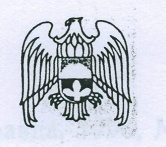 КАБАРДИНО-БАЛКАРСКАЯ РЕСПУБЛИКАСЕЛЬСКОЕ ПОСЕЛЕНИЕ КИЧМАЛКА ЗОЛЬСКОГО МУНИЦИПАЛЬНОГО РАЙОНАСОВЕТ МЕСТНОГО САМОУПРАВЛЕНИЯ 361714  Зольский район, с.Кичмалка, ул. Чкалова, 69,  тел. 76-3-40Р Е Ш Е Н И Е   № 2/22   сессии Совета местного самоуправлениясельского поселения Кичмалка 6 созыва.      « 29»  сентября   2016 г.                                                                           с.п.Кичмалка«Об утверждении персонального состава постоянных комиссий Совета местного самоуправления с.п. Кичмалка 6 созыва»В соответствии  с Федеральным законом  от 06.10.2003 года № 131-ФЗ « Об  общих принципах организации местного самоуправления в Российской Федерации», Уставом Кичмалкинского Совета местного самоуправления и Регламентом Совета местного самоуправления , Совет  местного самоуправления сельского поселения Кичмалка решил:Утвердить  следующий персональный состав постоянных комиссий Кичмалкинского Совета местного самоуправления:а)     Постоянная комиссия  по экономике ,бюджету, предпринимательской деятельности и инвестициямТекеева Афуажан СалиховнаДжаппуев Тагир ОмаровичБагатыров Артур Хусеевичб)     Постоянная комиссия  по ЖКХ,строительству,транспорту и связиАпиков Ануар ХажмуратовичТеммоев Музафар РамазановичДжапуев Тагир Омаровичв)     Постоянная комиссия по молодежной политике, культуре  и спортуДжаппуева Зульфия ХанафиевнаУмаров Аслан АлиевичБашиев Аскер Муратовичг)     Постоянная комиссия  по сельскому  хозяйству, охране природы и землеустройствуТеммоев Музафар РамазановичДзамихов Рамазан АлиевичАпиков Ануар Хажмуратовичд)    Постоянная комиссия  по соблюдению законности и охране правопорядкаДжаппуева Зульфия ХанафиевнаБагатыров Артур ХусеевичДзамихов Рамазан Алиевиче)    Постоянная комиссия по организационной деятельности, регламенту ,этике и депутатской деятельностиТекеева Афуажан СалиховнаБашиев Аскер МуратовичТеммоев Музафар РамазановичПостоянным комиссиям представить на утверждение очередной сессии Совета  местного самоуправления с.п.Кичмалка кандидатуры председателей комиссий.Настоящее решение вступает  в силу  со дня  его принятия.Обнародовать настоящее Решение  путем вывешивания на стенде объявлений.Контроль за исполнением возложить на заместителя  председателя Совета местного самоуправления (Текеева А.С.)Председатель Совета                                                                         М.Х.ГуртуевКИЧМАЛКЭ КЪУАЖЭ ЖЫЛАГЪУЭКЪЭБЭРДЕЙ-БАЛЪКЪЭР РЕСПУБЛИКЭМ И ДЗЕЛЫКЪУЭ МУНИЦИПАЛЬНЭ КУЕЙМ ЩЫЩ КИЧМАЛКЭ КЪУАЖЭМ И СОВЕТКИЧИБАЛЫКЪ ЭЛ КЪАБАРТЫ-МАЛКЪАР РЕСПУБЛИКАНЫ ЗОЛЬСК МУНИЦИПАЛЬНЫЙ РАЙОНУНУ КИЧИБАЛЫКЪ ЭЛНЫ СОВЕТИ